Person—Indigenous community acceptance, code N{.N}Exported from METEOR(AIHW's Metadata Online Registry)© Australian Institute of Health and Welfare 2024This product, excluding the AIHW logo, Commonwealth Coat of Arms and any material owned by a third party or protected by a trademark, has been released under a Creative Commons BY 4.0 (CC BY 4.0) licence. Excluded material owned by third parties may include, for example, design and layout, images obtained under licence from third parties and signatures. We have made all reasonable efforts to identify and label material owned by third parties.You may distribute, remix and build on this website’s material but must attribute the AIHW as the copyright holder, in line with our attribution policy. The full terms and conditions of this licence are available at https://creativecommons.org/licenses/by/4.0/.Enquiries relating to copyright should be addressed to info@aihw.gov.au.Enquiries or comments on the METEOR metadata or download should be directed to the METEOR team at meteor@aihw.gov.au.Person—Indigenous community acceptance, code N{.N}Identifying and definitional attributesIdentifying and definitional attributesMetadata item type:Data ElementShort name:Indigenous community acceptanceSynonymous names:Indigenous community acceptanceMETEOR identifier:270170Registration status:Housing assistance, Retired 10/02/2006Data Element Concept:Person—Indigenous community acceptanceValue Domain:Indigenous community acceptance code N{.N}Value domain attributesValue domain attributesValue domain attributesRepresentational attributesRepresentational attributesRepresentational attributesRepresentation class:CodeCodeData type:NumberNumberFormat:N{.N}N{.N}Maximum character length:22ValueMeaningPermissible values:1Accepted as Indigenous (not further defined)1.1Accepted as Aboriginal but not Torres Strait Islander1.2Accepted as Torres Strait Islander but not Aboriginal1.3Accepted as both Aboriginal and Torres Strait Islander2Not accepted as IndigenousSupplementary values:9
 Not stated/inadequately described
 Collection and usage attributesCollection and usage attributesGuide for use:South Sea Islanders are to be recorded in category 2 as per the explanation in the comments.Comments:This definition of the Indigenous status is based upon a decision made by the High Court of Australia in Commonwealth v. Tasmania (1983) 46 ALR 625.There are three components to this definition:Descent.Self-classification.Community acceptance.There has been some controversy over the issue of whether South Sea Islanders need to be included in the definition of Aboriginal or Torres Strait Islander. The Australian Bureau of Statistics clearly states that South Sea Islanders are not Indigenous and should therefore be coded accordingly. Subsequently, South Sea Islanders are to be coded under category 2. Not accepted as Indigenous.Data element attributes Data element attributes Collection and usage attributesCollection and usage attributesCollection methods:This metadata item is generally only collected where there is a requirement to legally identify persons as being Indigenous or not (such as where it is an eligibility requirement for services).The process and documentation required for proof of community acceptance will depend on the requirements of the requesting agency.Source and reference attributesSource and reference attributesSubmitting organisation:Australian Institute of Health and WelfareNational Indigenous Housing Data Management GroupRelational attributesRelational attributesRelated metadata references:Is re-engineered from  Indigenous community acceptance, version 2, DE, NHADD, NHDAMG,  Superseded 01/03/2005.pdf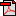  (16.9 KB)       No registration status